		Entschuldigungsvordruck							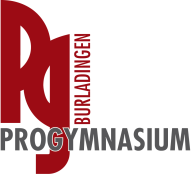 Datum: ______________________________Sehr geehrte/r Frau/Herr ________________________________________________,hiermit möchte ich meine Tochter/meinen Sohn ________________________________________________________ für die Abwesenheit vom Unterricht vom _____________________________  bis _____________________________ aus gesundheitlichen Gründen gerne entschuldigen.Mit freundlichen Grüßen_______________________________________ (Unterschrift)  (Anmerkung: ___________________________________________________________________________________)Von Lehrkräften auszufüllen: Gesehen am + Kürzel: ______________________________________________________		Entschuldigungsvordruck																Datum: ______________________________Sehr geehrte/r Frau/Herr ________________________________________________,hiermit möchte ich meine Tochter/meinen Sohn ________________________________________________________ für die Abwesenheit vom Unterricht vom _____________________________  bis _____________________________ aus gesundheitlichen Gründen gerne entschuldigen.Mit freundlichen Grüßen_______________________________________ (Unterschrift)  (Anmerkung: ___________________________________________________________________________________)Von Lehrkräften auszufüllen: Gesehen am + Kürzel: ______________________________________________________